Diplomatic Conference for the Adoption of a New Act of the Lisbon Agreement for the Protection of Appellations of Origin and Their International RegistrationGeneva, May 11 to 21, 2015REPORT OF THE PRESIDENT OF THE CREDENTIALS COMMITTEEprepared by the SecretariatSince the meetings of the Credentials Committee on May 13 and 15, 2015 (see documents LI/DC/10 and 12), the full powers of the Delegations of France and Gabon have been received.[End of document]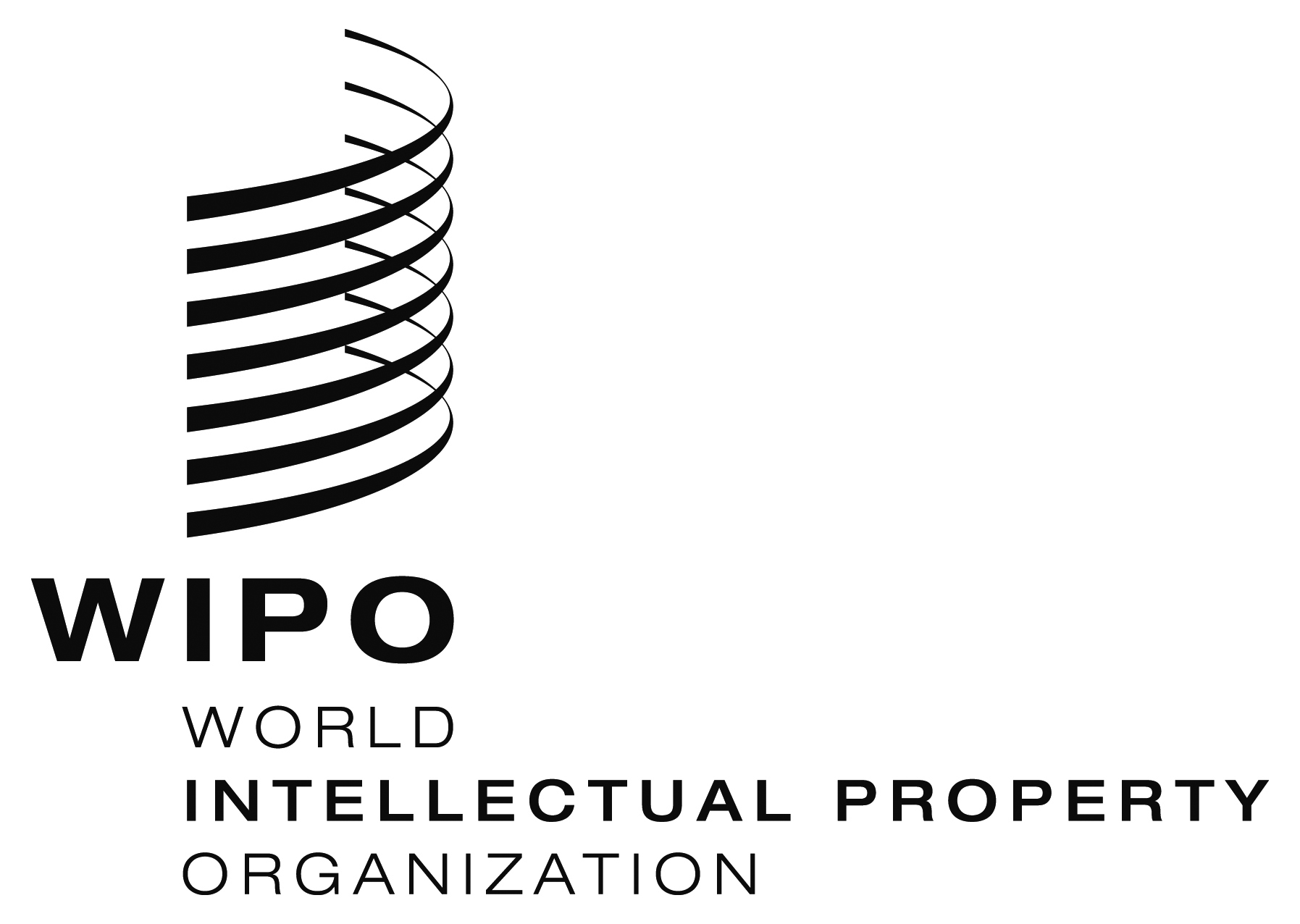 ELI/DC/17 Rev.  LI/DC/17 Rev.  LI/DC/17 Rev.  ORIGINAL:  ENGLISHORIGINAL:  ENGLISHORIGINAL:  ENGLISHDATE:  MAY 20, 2015DATE:  MAY 20, 2015DATE:  MAY 20, 2015